圖一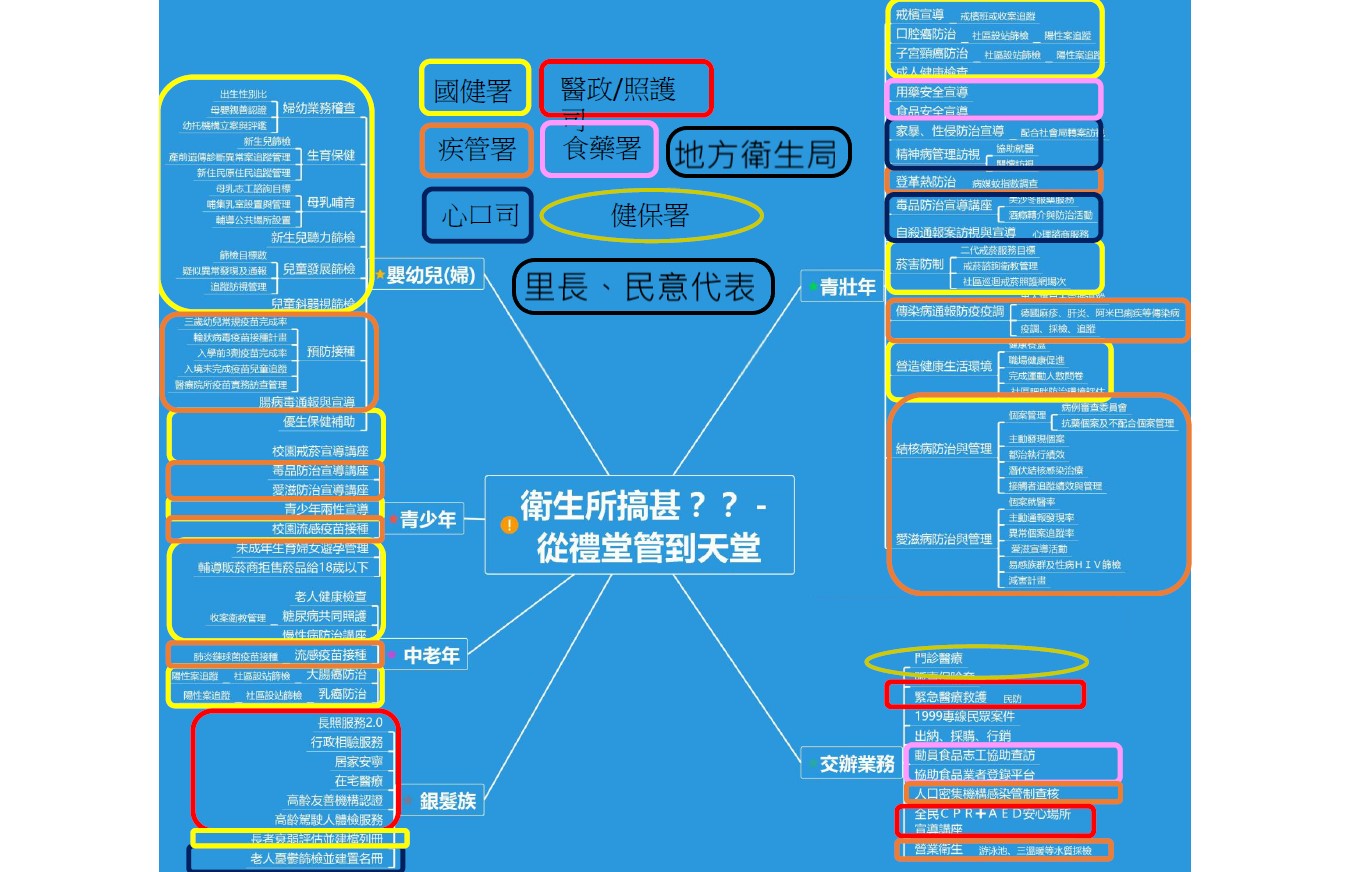 